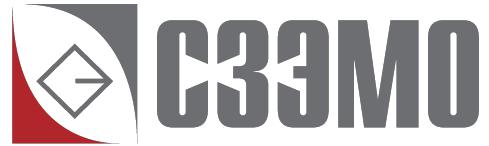 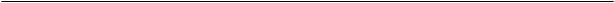 РЕКВИЗИТЫ ООО «СЗЭМО «ЗАВОД ЭЛЕКТРОМАШИНА»ИНН 7811682734КПП 781101001ОГРН 1187847046727ОКТМО 40382000ОКАТО 40285000000ОКПО 25446961Р/сч: 40702810632130011204БИК: 044030786 ФИЛИАЛ «САНКТ-ПЕТЕРБУРГСКИЙ» АО «АЛЬФА-БАНК»Корр. счет: 30101810600000000786Адрес: 193315, Россия, Санкт-Петербург, пр-т Большевиков, дом № 52, корпус 9Тел.: 8 (812) 321-79-43Ген. директор: Рачевская Маргарита СеменовнаЗам. ген. директора: Великанов Игорь АлексеевичГлавный бухгалтер: Чикова Ольга Александровна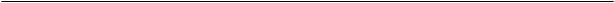 «СЗЭМО «Электродвигатель» ИНН 7811435460«СЗЭМО «Завод Электромашина» ИНН 7811682734«СЗЭМО «Инжиниринг» ИНН 7811512651 193315, г. Санкт-Петербург, пр. Большевиков, д .52, корп. 9сайт: www.szemo.ru  e-mail: info@szemospb.ru